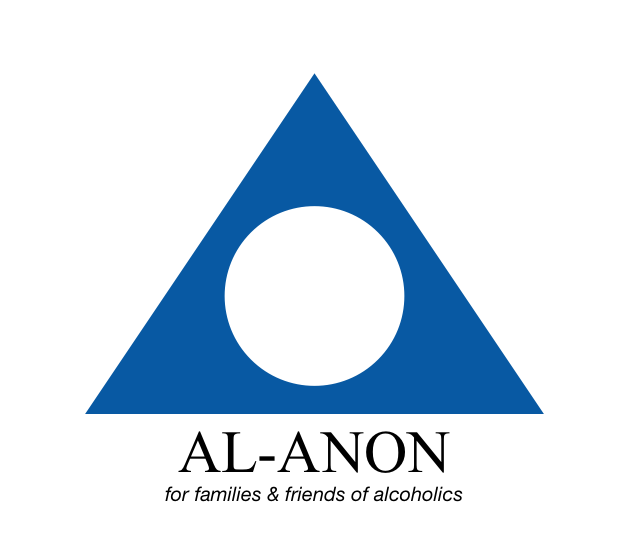 For the most up-to-date meeting schedule in Davis, California, please go to:https://localwiki.org/davis/Al-AnonYou can also contact our Davis Outreach Coordinator:call/text: 530-554-4336email: alanon.davis.outreach@gmail.com